                    DIRECŢIA GENERALA DE ASISTENŢĂ SOCIALĂ ŞI   PROTECŢIA 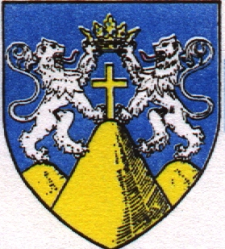 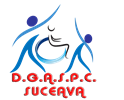                     COPILULUI A JUDEŢULUI SUCEAVA                  B-dul George Enescu, nr.16, cod 720231                   Suceava, ROMÂNIA                  Tel.: 0230-520.172,  Fax: 0230-523.337                                                     e-mail: office@dpcsv.roNr. 104492/05.04.2024REZULTATUL VERIFICĂRII ELIGIBILITĂȚII CANDIDATULUIîn urma depunerii dosarului de examen pentru examenul de promovare în grad profesional imediat superior a unui funcționar public de execuție din cadrulCompartimentului plăți prestații sociale al Serviciului financiar-contabil din cadrul Direcției Generale de Asistență Socială și Protecția Copilului a Județului Suceava, care se va organiza în data de 11.04.2024Afișat azi 05.04.2024, ora 1200, la avizierul Direcției Generale de Asistență Socială și Protecția Copilului a Județului Suceava și pe pagina web www.dgaspcsv.ro.Nr. crt.Numărul dosarului de examenAdmis/Respins1.Dosarul de examen înregistrat la sediul instituției sub nr.102376 din 28.03.2024Admis